Празднуя День России, мы подразумеваем сплоченность нашего народа, жителей нашего микрорайона и наших маленьких жителей!  На территории детской спортивной площадки сегодня, 11.06.2018, состоялся небольшой пикник. Почему пикник во дворе? Потому, что в лес нельзя - клещи! Наш двор отмечал День России и День рождения Вечтомова Марка. Играла весёлая детская музыка. Родители Марка щедро угощали детвору соком, лимонадом. Дети с удовольствием жарили сосиски и хлеб. Уминали за обе щеки печёнки и конечно же играли в веселые подвижные игры. Не важно, как закончились игры, важно то, что мы вместе, радуемся и наслаждаемся жизнью! Как упоительны в России вечера...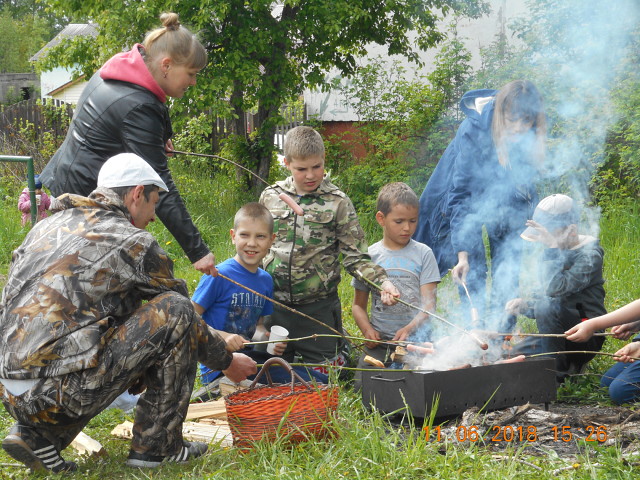 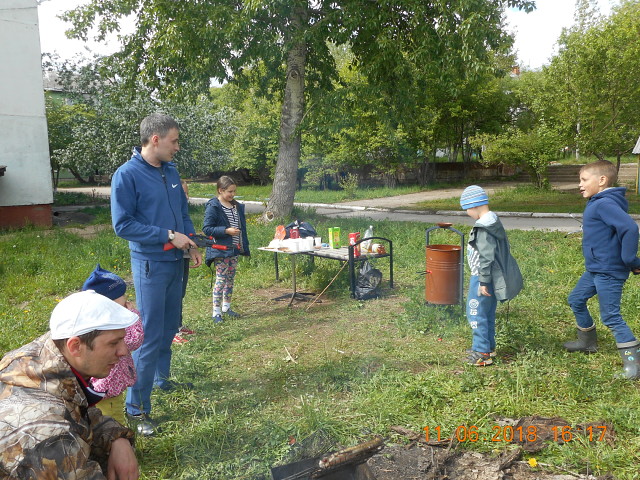 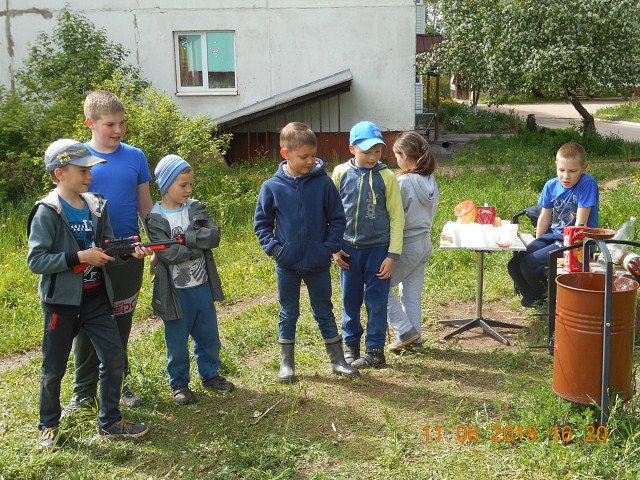 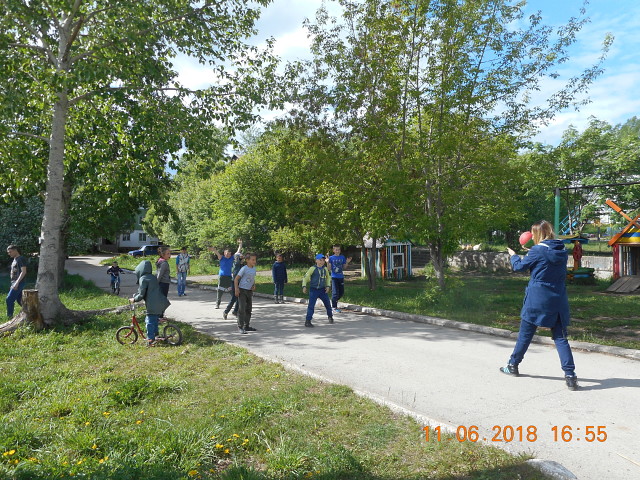 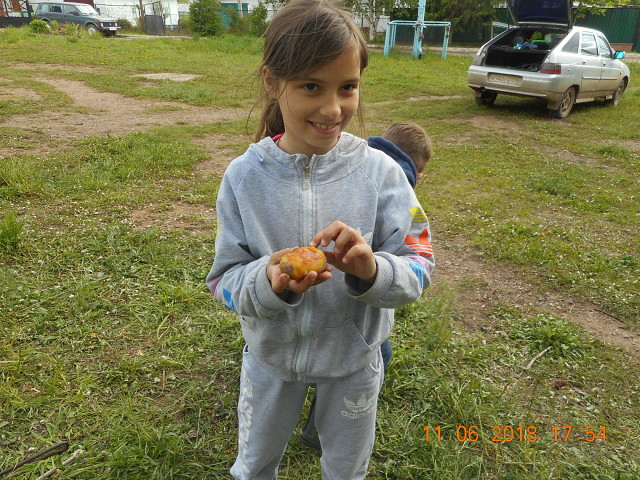 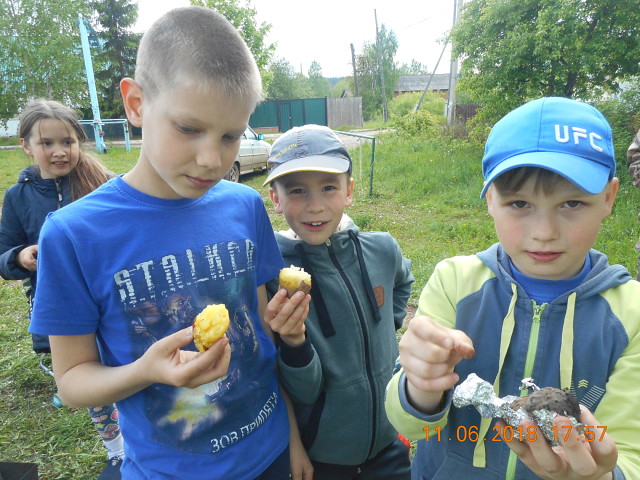 